2017  EC SET Report   (FORM  A)	Please fill out this report in triplicate (one copy to ARRL Headquarters, one copy to your SEC or DEC, one copy for your files). Attach newspaper clippings, photos, remarks, suggestions and any other material to be used in the write-up.  Deadline for reporting is February 1, 2018.   Please  send to sewald@arrl.org at ARRL HQ.  Thank you. 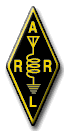 ARRL Section:ARRL Section:ARRL Section:Area of Jurisdiction:Area of Jurisdiction:Area of Jurisdiction:DEC’s or EC’s Call sign:DEC’s or EC’s Call sign:DEC’s or EC’s Call sign:E-mail address:E-mail address:E-mail address:Date of local SET:Date of local SET:Date of local SET:Computation of score:Computation of score:PointsPointsANumber of amateurs who participated in the testNumber of amateurs who participated in the testX 2BNumber of new amateurs (licensed since 2013) participatingNumber of new amateurs (licensed since 2013) participatingX 3CNumber of formal 3rd party written traffic messages originated or delivered during the SET on behalf of served agenciesNumber of formal 3rd party written traffic messages originated or delivered during the SET on behalf of served agenciesX 1DWere TACTICAL communications conducted on behalf of served agencies?  (1 hour or more, score 20 points; 1/2 hour to 1 hour, score 10; less than 1/2 hour, score 5.)Were TACTICAL communications conducted on behalf of served agencies?  (1 hour or more, score 20 points; 1/2 hour to 1 hour, score 10; less than 1/2 hour, score 5.)N/AENumber of stations on emergency power during the testNumber of stations on emergency power during the testX 2FNumber of emergency-powered repeaters used during the testGive call signs of repeaters:  Number of emergency-powered repeaters used during the testGive call signs of repeaters:  X 10GIs dual membership in ARES and RACES actively encouraged? If YES, score 10 points.Is dual membership in ARES and RACES actively encouraged? If YES, score 10 points.HWas liaison maintained during the SET with an NTS section or local net? If YES, score 10 points.Give call signs of station(s) performing liaison:  Was liaison maintained during the SET with an NTS section or local net? If YES, score 10 points.Give call signs of station(s) performing liaison:  IWere digital modes utilized at any time during the exercise? If YES, score 10 pointsName the digital modes utilized:  Were digital modes utilized at any time during the exercise? If YES, score 10 pointsName the digital modes utilized:  JNumber of different agencies for which communications were handledNumber of different agencies for which communications were handledX 5KNumber of communities in which agencies were contacted.  (If none, score MINUS 10)Name the community(ies) served:Number of communities in which agencies were contacted.  (If none, score MINUS 10)Name the community(ies) served:X 10LWas a press release submitted? If YES, score 10 points, attach copy.Was a press release submitted? If YES, score 10 points, attach copy.MBonus: Is your group represented by an ARRL Public Information Officer? If YES, score 10 points. Bonus: Is your group represented by an ARRL Public Information Officer? If YES, score 10 points. TOTAL NUMBER OF POINTSTOTAL NUMBER OF POINTS